El medio de verificación MV1 debe presentarse en la solicitud en físico y en formato digital conforme la siguiente tabla:Nota: 1. El nombre del medio de verificación debe ser el mismo  en la solicitud en físico y en formato digital.2. Folios hace referencia al rango de páginas donde se ubica el medio de verificación de la solicitud en físico.SUPERINTENDENCIA NACIONAL DE EDUCACIÓN SUPERIOR UNIVERSITARIA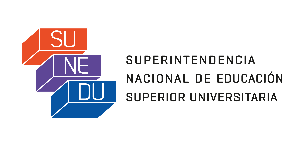 FORMATO DE LICENCIAMIENTO BB27NOMBRE DE LA UNIVERSIDADREPRESENTANTE LEGALCONDICIÓN IIIInfraestructura y equipamiento adecuado al cumplimiento de sus funciones (aulas, bibliotecas, laboratorios, entre otros).COMPONENTE III.7Talleres y laboratorios para la enseñanza.INDICADOR 27La universidad cuenta con talleres y laboratorios de  enseñanza propios, de conformidad con el número de estudiantes, actividades académicas y programas de estudio.1. MEDIO DE VERIFICACIÓN (MV)MV1: Formato de licenciamiento C6, donde se registra información de talleres y laboratorios de enseñanza. 2. CONSIDERACIONES PARA EL CUMPLIMIENTO DEL INDICADORLa universidad debe presentar el Formato de licenciamiento C6 debidamente llenado.El uso de los laboratorios y talleres de enseñanza es exclusivo para las funciones de la universidad. El Medio de Verificación MV1 debe estar aprobado por la autoridad competente o representante legal de la universidad.Las universidades con programas de estudio de las familias de ingeniería y ciencia de la salud tienen la obligación de contar con talleres y laboratorios de enseñanza, y por lo tanto deben presentar, sin excepción, los formatos de licenciamiento A6 y A7.CÓDIGO DEL MEDIO DE VERIFICACIÓNNOMBRE DEL MEDIO DE VERIFICACIÓN1UBICACIÓN EN LA SOLICITUD(indicar folios 2  correspondientes)MV13. OBSERVACIONES ADICIONALES DE LA UNIVERSIDAD